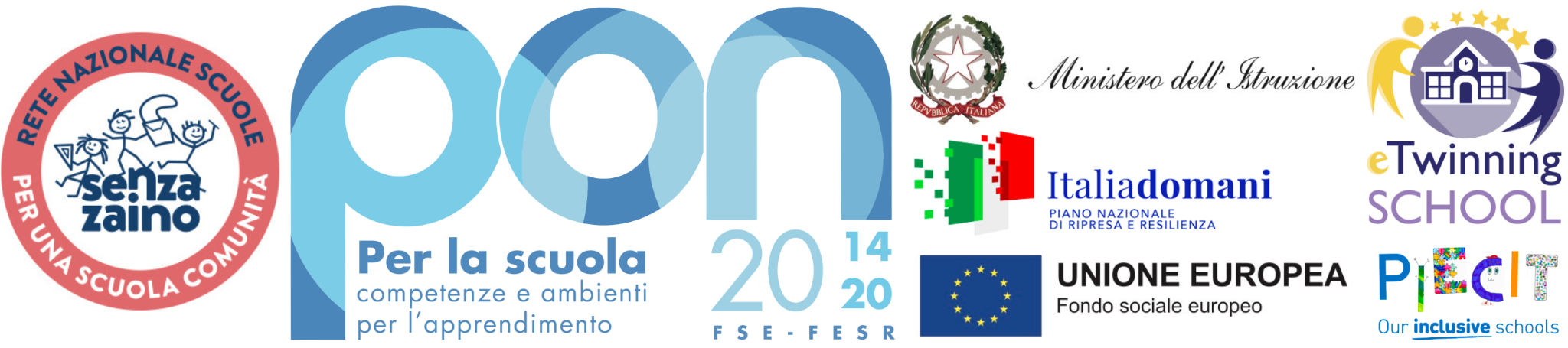 ----------------PIANO DIDATTICO PERSONALIZZATO - BES(riferimento specifico a studenti non certificati)Anno Scolastico _______     ____________ELEMENTI CONOSCITIVI DELL’ALUNNOPROBLEMATICHE RISCONTRATE DAL TEAM/CONSIGLIO DI CLASSEDopo un primo periodo di osservazione sono emersi i seguenti bisogni:Difficoltà di apprendimento in:DESCRIZIONE DELLE ABILITÀ E DEI COMPORTAMENTI OSSERVABILI A SCUOLA DA PARTE DEI DOCENTI DI CLASSEImpegno lavoro, esecuzione compiti e studioVERIFICA DEL PERCORSO FORMATIVO CON LA FAMIGLIACOLLOQUI SCUOLA - FAMIGLIADOCENTI CHE COMPONGONO IL TEAM DOCENTE/ CONSIGLIO DI CLASSEPorto Garibaldi, lì………………………………………………………Istituto Comprensivo Porto GaribaldiVia Pastrengo, 1 - 44029 - PORTO GARIBALDI (Comacchio) - (Fe)Istituto Comprensivo Porto GaribaldiVia Pastrengo, 1 - 44029 - PORTO GARIBALDI (Comacchio) - (Fe)C.F.  91016560384 - Codice meccanografico: feic82000pC.F.  91016560384 - Codice meccanografico: feic82000p 0533.324697 - 0533.353438 - e-mail: feic82000p@istruzione.it - p.e.c.: feic82000p@pec.istruzione.itwww.istitutocomprensivoportogaribaldi.edu.itwww.istitutocomprensivoportogaribaldi.edu.it Cognome e nomeLuogo e data di nascitaClassePlesso Diagnosi specialistica della situazione di Bisogno Educativo SpecialeRedatta da…….In data …….Individuazione della situazione di Bisogno Educativi Speciale Redatta dal Team Docenti/Consiglio di Classe In data….Informazioni fornite dalla famigliaCaratteristiche percorso didattico precedenteInsegnante coordinatore della classe  Italiano Lingua straniera (inglese, .........................) Storia Matematica Geografia Scienze Altre discipline Altre disciplineMOTIVAZIONEMOTIVAZIONEMOTIVAZIONEMOTIVAZIONEMOTIVAZIONEPartecipazione al dialogo educativo Pienamente adeguata Adeguata Poco adeguata Non adeguataConsapevolezza delle proprie difficoltà Pienamente adeguata Adeguata Poco adeguata Non adeguataConsapevolezza dei propri punti di forza Pienamente adeguata Adeguata Poco adeguata Non adeguataAutostima Pienamente adeguata Adeguata Poco adeguata Non adeguataATTEGGIAMENTI E COMPORTAMENTI RISCONTRABILI A SCUOLAATTEGGIAMENTI E COMPORTAMENTI RISCONTRABILI A SCUOLAATTEGGIAMENTI E COMPORTAMENTI RISCONTRABILI A SCUOLAATTEGGIAMENTI E COMPORTAMENTI RISCONTRABILI A SCUOLAATTEGGIAMENTI E COMPORTAMENTI RISCONTRABILI A SCUOLARegolarità e frequenza scolastica Pienamente adeguata Adeguata Poco adeguata Non adeguataAccettazione e rispetto delle regole Pienamente adeguata Adeguata Poco adeguata Non adeguataRispetto degli impegni, esecuzione di compiti, studio  Pienamente adeguata Adeguata Poco adeguata Non adeguataAutonomia nel lavoro Pienamente adeguata Adeguata Poco adeguata Non adeguataArea psicomotoria Pienamente adeguata Adeguata Poco adeguata Non adeguataSTRATEGIE UTILIZZATE DALLO STUDENTE NELLO STUDIOSTRATEGIE UTILIZZATE DALLO STUDENTE NELLO STUDIOSTRATEGIE UTILIZZATE DALLO STUDENTE NELLO STUDIOSottolinea, identifica parole chiave… Efficace Da potenziareCostruisce schemi, mappe, diagrammi…  Efficace Da potenziareUtilizza strumenti informatici (computer, correttore ortografico, software…) Efficace Da potenziareUsa strategie di memorizzazione (immagini, colori, riquadrature) Efficace Da potenziareMetodo di lavorosìa voltenoSa organizzare il lavoro da solo/aSe aiutato/a, sa organizzare il lavoroPunti di forza dell’alunnoDiscipline preferite:Attività preferite:Punti di   forza   nel gruppo classePunti di   forza   nel gruppo classePresenza di un compagno o un gruppo di compagni di riferimentoper le attività disciplinariper le attività disciplinariper le attività disciplinariPresenza di un compagno o un gruppo di compagni di riferimentoper il giocoper il giocoper il giocoPresenza di un compagno o un gruppo di compagni di riferimentoper le attività extrascolasticheper le attività extrascolasticheper le attività extrascolastichecasa costante saltuarioscuola costante saltuarioMISURE DIDATTICHE PER DISCIPLINAMISURE DIDATTICHE PER DISCIPLINAMISURE DIDATTICHE PER DISCIPLINAMISURE DIDATTICHE PER DISCIPLINAMISURE DIDATTICHE PER DISCIPLINADISCIPLINEADEGUAMENTISTRATEGIEMATERIALI/STRUMENTIVERIFICHE Italiano Inglese Francese programma di classe programma semplificato per il raggiungimento di obiettivi minimi altro……………………… adattamento competenze/contenuti differenziazione  interventi didattici affiancamento/guida nell’attività comune attività di piccolo gruppo  e/o laboratoriali  tutoraggio altro…………………… testi adattati glossari disciplinari tabelle della memoria tabella dei caratteri tabella forme verbali tabella analisi    grammaticale tabella analisi logica mappe software didattici dizionari elettronici traduttore digitale consegne tradotte altro………… differenziate prove V/F, scelte multiple, completamento programmate graduate tempi di verifica più lunghi l'uso di mediatori didattici durante le interrogazioni (mappe - schemi - immagini) eventuale testo della verifica scritta in formato digitale e/o stampato maiuscolo lettura del testo della verifica scritta da parte dell'insegnante o tutor riduzione/selezione della quantità di esercizi nelle verifiche scritte prove orali in compensazione alle prove scritte altro………MISURE DIDATTICHE PER DISCIPLINAMISURE DIDATTICHE PER DISCIPLINAMISURE DIDATTICHE PER DISCIPLINAMISURE DIDATTICHE PER DISCIPLINAMISURE DIDATTICHE PER DISCIPLINADISCIPLINEADEGUAMENTISTRATEGIEMATERIALI/STRUMENTIVERIFICHE Matematica programma di classe programma semplificato per il raggiungimento di obiettivi minimi altro……………………… adattamento competenze/contenuti differenziazione  interventi didattici affiancamento/guida nell’attività comune attività di piccolo gruppo  e/o laboratoriali  tutoraggio altro…………………… linea dei numeri tabelle della memoria tavola pitagorica tabelle delle formule o delle misure computer tabella fasi svolgimento problema calcolatrice testi adattati mappe altro…… differenziate prove V/F, scelte multiple, completamento programmate graduate tempi di verifica più lunghi 'uso di mediatori didattici durante le interrogazioni (mappe - schemi - immagini) lettura del testo della verifica scritta da parte dell'insegnante o del tutor lettura del testo della verifica scritta da parte dell'insegnante o tutor riduzione/selezione della quantità di esercizi nelle verifiche scritte prove orali in compensazione alle prove scritte altro………MISURE DIDATTICHE PER DISCIPLINAMISURE DIDATTICHE PER DISCIPLINAMISURE DIDATTICHE PER DISCIPLINAMISURE DIDATTICHE PER DISCIPLINAMISURE DIDATTICHE PER DISCIPLINADISCIPLINEADEGUAMENTISTRATEGIEMATERIALI/STRUMENTIVERIFICHE Storia Geografia Scienze programma di classe programma semplificato per il raggiungimento di obiettivi minimi altro……………………… adattamento competenze/contenuti differenziazione interventi didattici affiancamento/guida nell’attività comune attività di piccolo gruppo e/o laboratoriali  tutoraggio altro…………………… uso di materiali differenziati per fissare graficamente informazioni specifiche sintesi, schemi, mappe per lo studio cartine geografiche e storiche computer (enciclopedia informatica digitale, siti e software didattici) testi scolastici con e-book glossari disciplinari altro…… differenziate prove V/F, scelte multiple, completamento programmate graduate tempi di verifica più lunghi l'uso di mediatori didattici durante le interrogazioni (mappe - schemi - immagini) eventuale testo della verifica scritta in formato digitale e/o stampato maiuscolo dell'insegnante o del tutor lettura del testo della verifica scritta da parte dell'insegnante o tutor riduzione/selezione della quantità di esercizi nelle verifiche scritte prove orali in compensazione alle prove scritte altro………DISCIPLINEADEGUAMENTISTRATEGIEMATERIALI/STRUMENTIVERIFICHE area espressiva/tecnica programma di classe programma semplificato per il raggiungimento di obiettivi minimi altro……………………… adattamento competenze/contenuti differenziazione  interventi didattici affiancamento/guida nell’attività comune attività di piccolo gruppo e/o laboratoriali  tutoraggio altro…………………… uso di materiali differenziati , schemi, mappe per lo studio computer  testi scolastici con e-book glossari disciplinari altro…… differenziate prove V/F, scelte multiple, completamento programmate graduate tempi di verifica più lunghil'uso di mediatori didattici durante le interrogazioni (mappe - schemi - immagini) eventuale testo della verifica scritta in formato digitale e/o stampato maiuscolo dell'insegnante o del tutor lettura del testo della verifica scritta da parte dell'insegnante o tutor riduzione/selezione della quantità di esercizi nelle verifiche scritte prove orali in compensazione alle prove scritte/grafiche altro………DATEDISCIPLINENOMEFIRMAITALIANOSTORIA GEOGRAFIAINGLESEMATEMATICASECONDA LINGUA STRANIERASCIENZEMUSICAARTE E IMMAGINESCIENZE MOTORIETECNOLOGIARELIGIONE/ ATTIIVTA’ ALTERNATIVA ALLA RELIGIONESOSTEGNOEDUCATORE/EDUCATRICEIL GENITORE/TUTOREIL GENITORE/TUTOREIL DIRIGENTEProf. Gianni Luca Coppola 